(WW02)  –  [FA]    – „W-Wörter“Fragewörter, Beispielsätzeکلمات پرسشی، جملات مثالzur Wörterliste   /   به لیست کلماتzu den Übungen    /   به تمریناتBeispiele:Frage nach einzelnen Satzteilenامثله:   سؤال حول الأجزاء الفردية من الجملة Fragewörter, Übersicht  / کلمات سوال، مرور کلیDownload Übersicht  (Word, DOCX)Beispiel 1  /  مثال 1Beispiel 1 anhören   /  به این مثال گوش کنIch komme von zu Hause 
und gehe zur Haltestelle. من از خانه آمدمو به ایستگاه برویدIchWer?که است؟kommeWas geschieht?چه اتفاقی خواهد افتاد؟von zu HauseWoher? Von wo?از کجا؟ از کجا؟und geheWas mache ich?دارم چیکار میکنم؟zur HaltestelleWohin?از کجا؟Beispiel 2  /  2 مثال Beispiel 2 anhören     /  به این مثال گوش کنIch fahre mit einem Freund 
um drei Uhr in die Stadt من با یکی از دوستانم رانندگی می کنمساعت سه به شهرIch Wer?که است؟fahreWas mache ich?دارم چیکار میکنم؟mit einem FreundMit wem?با چه کسی؟um drei UhrWann?چه زمانی؟in die Stadt Wohin?جایی که؟Beispiel 3  /  3  مثالBeispiel 3 anhören     /  به این مثال گوش کنIch wohne in der Stadt Innsbruck 
und fahre mit dem Fahrrad.من در شهر اینسبروک زندگی می کنمو دوچرخه سواری کنIchWer?که است؟wohneWas geschieht?چه اتفاقی می افتد؟in der StadtWo?کجا؟InnsbruckIn welcher Stadt?در کدام شهر؟und fahreWas mache ich?دارم چیکار میکنم؟mit dem FahrradWomit?توسط کدام؟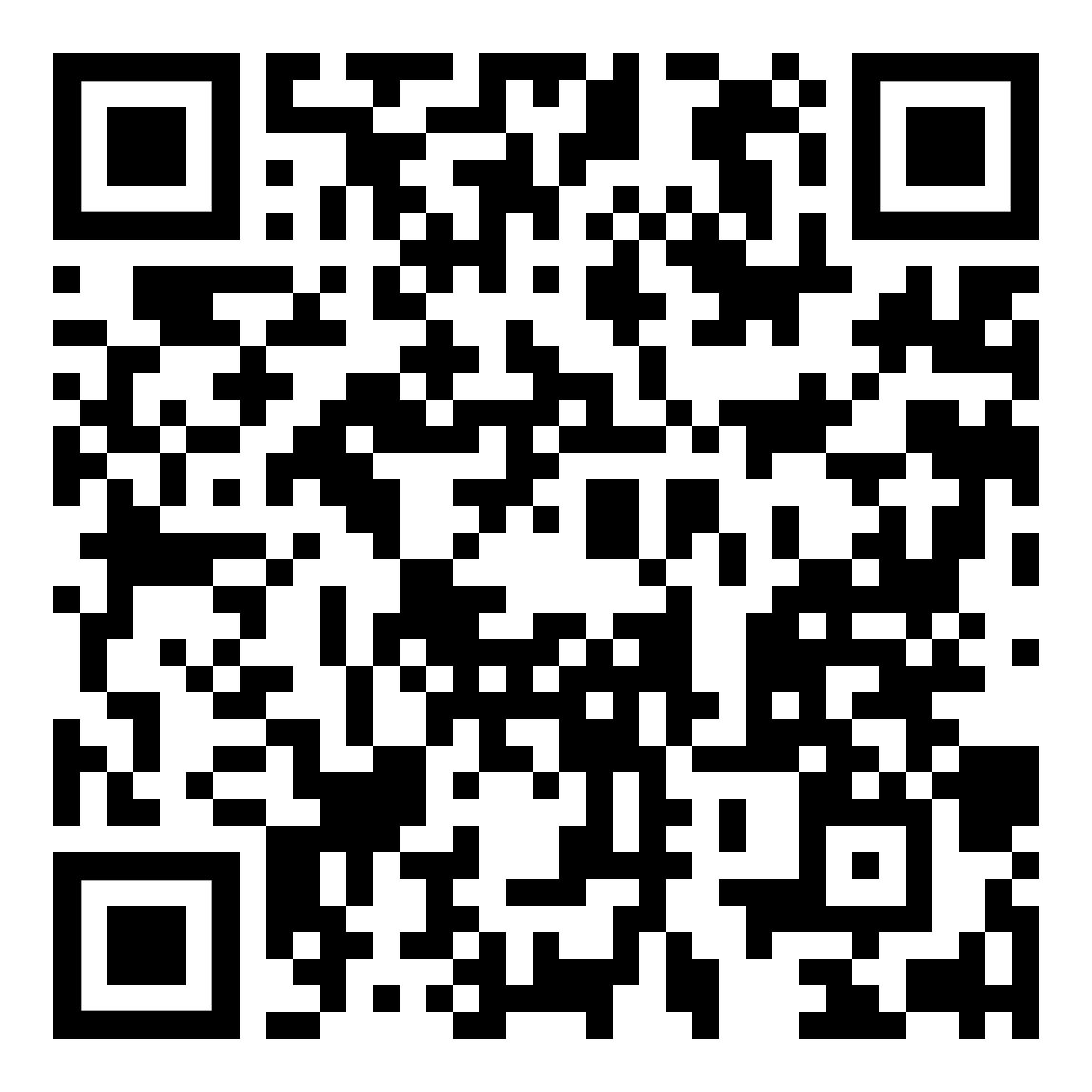 diese Seite  /  this pagehttps://www.kleine-deutsch-hilfe.at/Fragewoerter_Beispiele_FA.htm Beispiel 4  /  4  مثالBeispiel 4 anhören     /  به این مثال گوش کنMein Freund fährt jeden Tag 
schnell zu seinem Büro.دوست من هر روز رانندگی می کندسریع به دفترش رسیدMein FreundWer?که است؟meinWessen Freund?دوست کی؟fährt Was macht er?او چه کار می کند؟jeden TagWann?چه زمانی؟jedenWie oft?چند وقت؟schnellWie (fährt er)?چگونه (او رانندگی می کند)؟zu seinem BüroWohin?جایی که؟sein BüroZu wessen Büro?به دفتر چه کسی؟Beispiel 5  /  5  مثالBeispiel 5 anhören     /  به این مثال گوش کنEinige Schüler arbeiten im Sommer 
von Juli bis September vier Wochen lang
in einem Ferienjob.برخی از دانش آموزان در تابستان کار می کنندچهار هفته از جولای تا سپتامبردر یک کار تابستانیEinige SchülerWer?چند تا؟einigewie viele?او چه کار می کندarbeitenWas machen sie?چه زمانی؟im Sommer Wann?از کی؟von JuliVon wann?تا کی؟bis SeptemberBis wann?چه مدت؟vier Wochen langWie lange?کجا؟in einem FerienjobWo?چه نوع کاری؟Ferien~Was für ein (Job)?چند تا؟Beispiel 6  /  6  مثالBeispiel 6 anhören     /  به این مثال گوش کنDer Angestellte öffnet die Tür 
zu seinem Büro mit dem Schlüssel.منشی در را باز می کندبا کلید به دفترش.Der AngestellteWer?چند تا؟öffnetWas macht er?او چه کار می کند؟die TüreWen? / Was?چه کسی؟ / چی؟zu seinem BüroWas für eine?چه؟sein BüroWelches? 
Wessen?کدام؟میدونی؟mit dem SchlüsselWomit?میدونی؟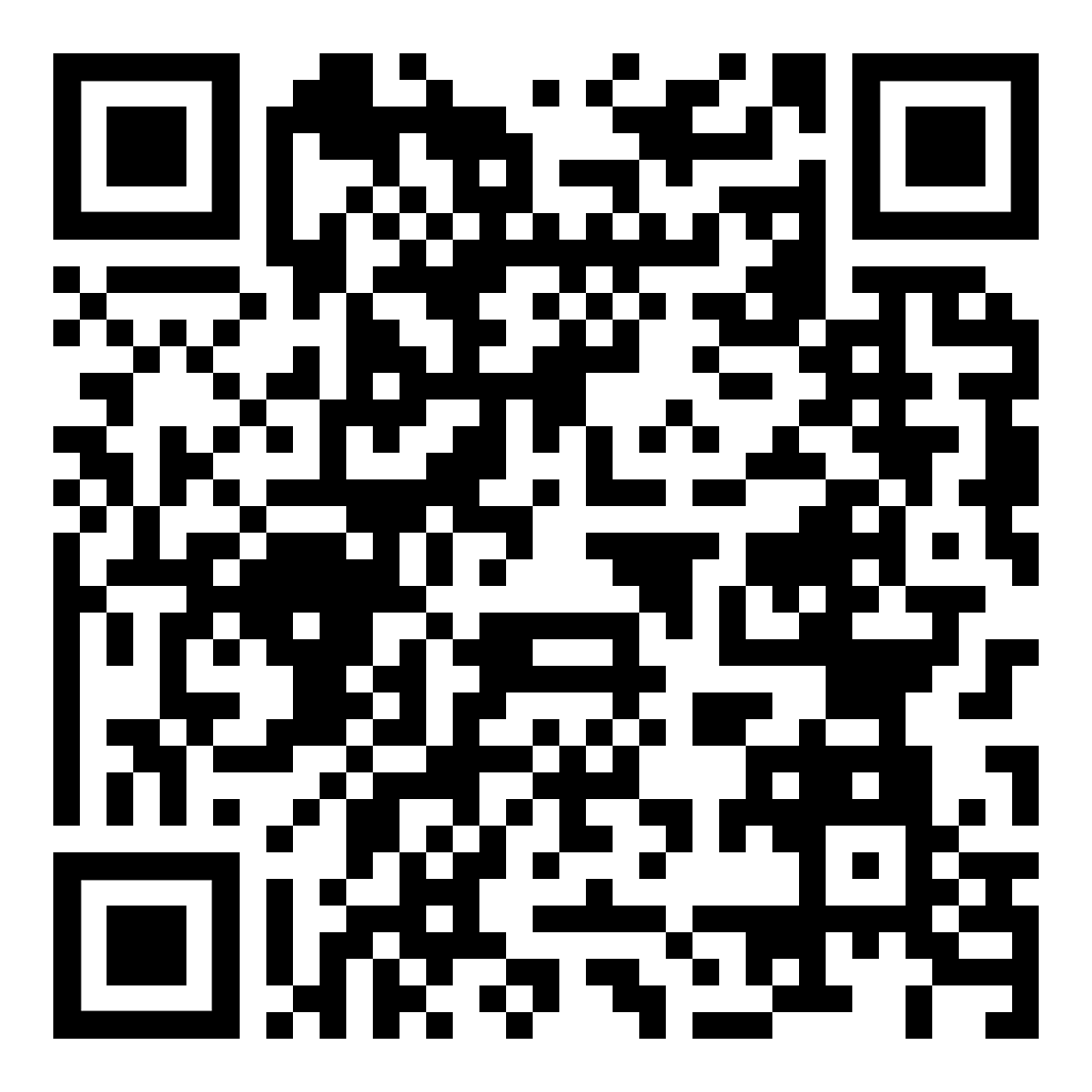 zu den Übungen  /  به تمرینات ادامه دهید:https://www.kleine-deutsch-hilfe.at/Fragewoerter_Uebungen_FA.htm 